INTERPRETACION DE PRUBAS DIAGNOSTICASACTIVIDAD 1 "ACTIVIDAD 1.1"Objetivo: Aprender a interpretar estudios de pruebas diagnosticas, estudios de asociación riesgo: cohorte y casos y controles.La disponibilidad de información medica en los tiempos actuales es ilimitada, pero no toda es confiable, la investigación clínica es una practica compleja que requiere el conocimiento de los diferentes tipos de investigación y de sus características particulares para realizarse, además los médicos podemos ser objeto de la mercadotecnia de las diferentes empresas farmacéuticas y ser bombardeados constantemente con información que dice que su producto es el mejor, por ello es importante desarrollar una lectura critica que nos permita seleccionar la mejor información para guiar nuestras decisiones diagnosticas y terapéuticas y la herramienta indispensable para ello es la Medicina Basada en Evidencia.Criterios a evaluar en el análisis de un articulo que evalúa una prueba diagnostica ¿Hubo un estándar de referencia (de oro) al cual se comparó la prueba en estudio?                                                 R: SI¿Fue la comparación con el estándar de referencia cegada e independiente?                                        R: NO ¿Se describió adecuadamente la población en estudio, así como el tamizaje por el que los pacientes pasaron, antes de ser incluidos en el estudio?                                                                          R: SI¿Se incluyeron pacientes con diferentes grados de severidad de la enfermedad (espectro adecuado) y no sólo pacientes con enfermedad avanzada, o clínicamente evidente?                                  R: SI¿Se describió la manera de realizar la prueba diagnóstica con claridad de modo que se pueda reproducir fácilmente?                                                                                                                          R: SI  ¿Se expresaron con claridad los valores de sensibilidad, especificidad y valores predictivos?                                                                                                                                                      R: SI  ¿Se definió la manera en que se delimitó el nivel de “normalidad”?                                                      R: SI¿Se propone la prueba diagnóstica como una prueba adicional o como una prueba sustituto de la utilizada más comúnmente en la práctica clínica?                                                            R: SI¿Se informa de las complicaciones o de los efectos adversos potenciales de la prueba?     R: NO¿Se proporcionó información relacionada al costo monetario de la prueba?                                         R: NOFormulas:Sensibilidad: a/a+c                                             Especificidad: d/b+dExactitud:  a+d/a+b+c+d                                   Valor predictivo positivo: a/a+bValor predictivo negativo: d/c+d                    Prevalencia: a+c/a+b+c+d	Resultados :SENSIBILIDAD: A/A+C= 17/45=0.37=37%ESPECIFISIDAD: D/B+D= 53/55= 0.96=96%EXACTITUD: A+D/A+B+C+D=70/100=0.7=70%VALOR PREDICTIVO POSITIVO:A/A+B=17/19=0.8=80%VALOR PREDICTIVO NEGATIVO:D/C+D=53/81=0.6=60%PREVALENCIA:A+C/A+B+C+D=45/100=0.45=45%Hospital Civil de Guadalajara “Dr. Juan I. Menchaca”          Universidad Guadalajara Lamar 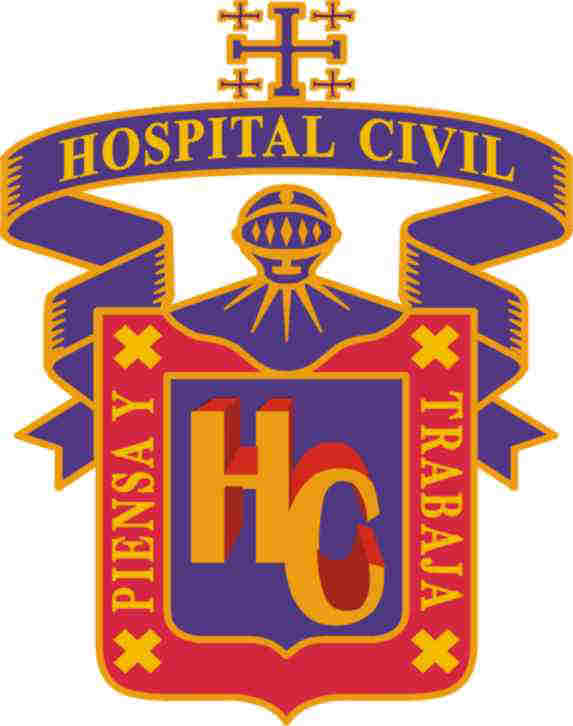 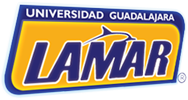 Luis Arturo Herrera Román LME 2454MEDICINA BASADA EN EVIDENCIA(+)Vp = 17A(-)Fp=2BFn=28cVn=53D